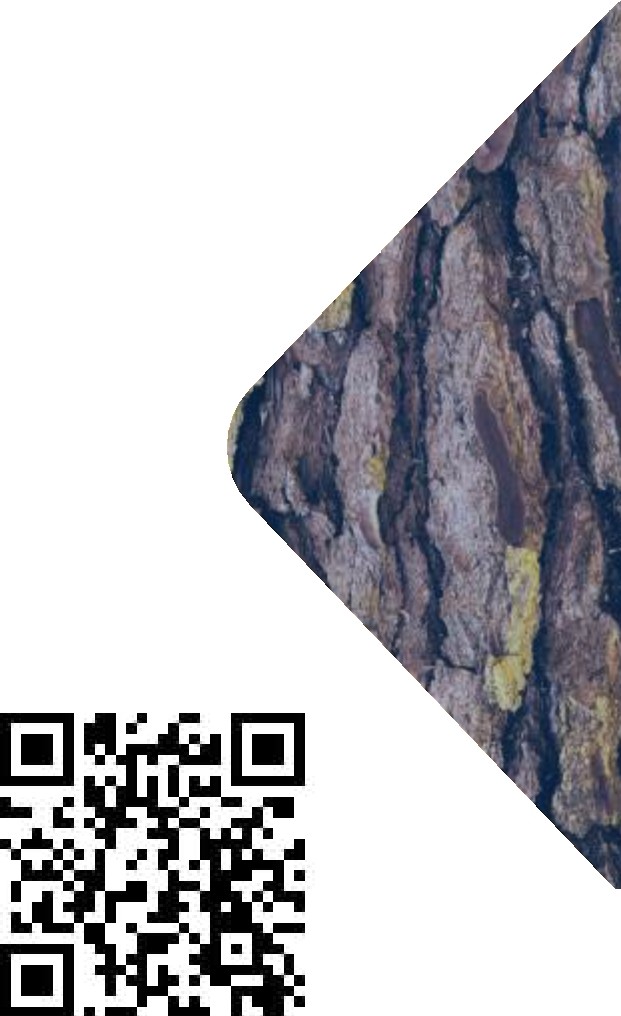 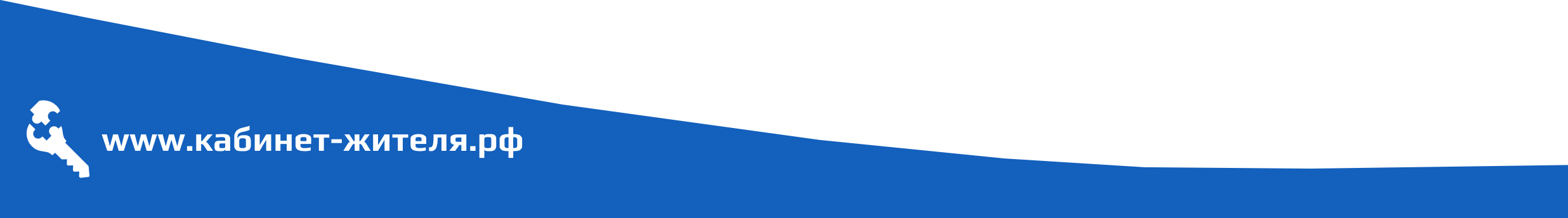 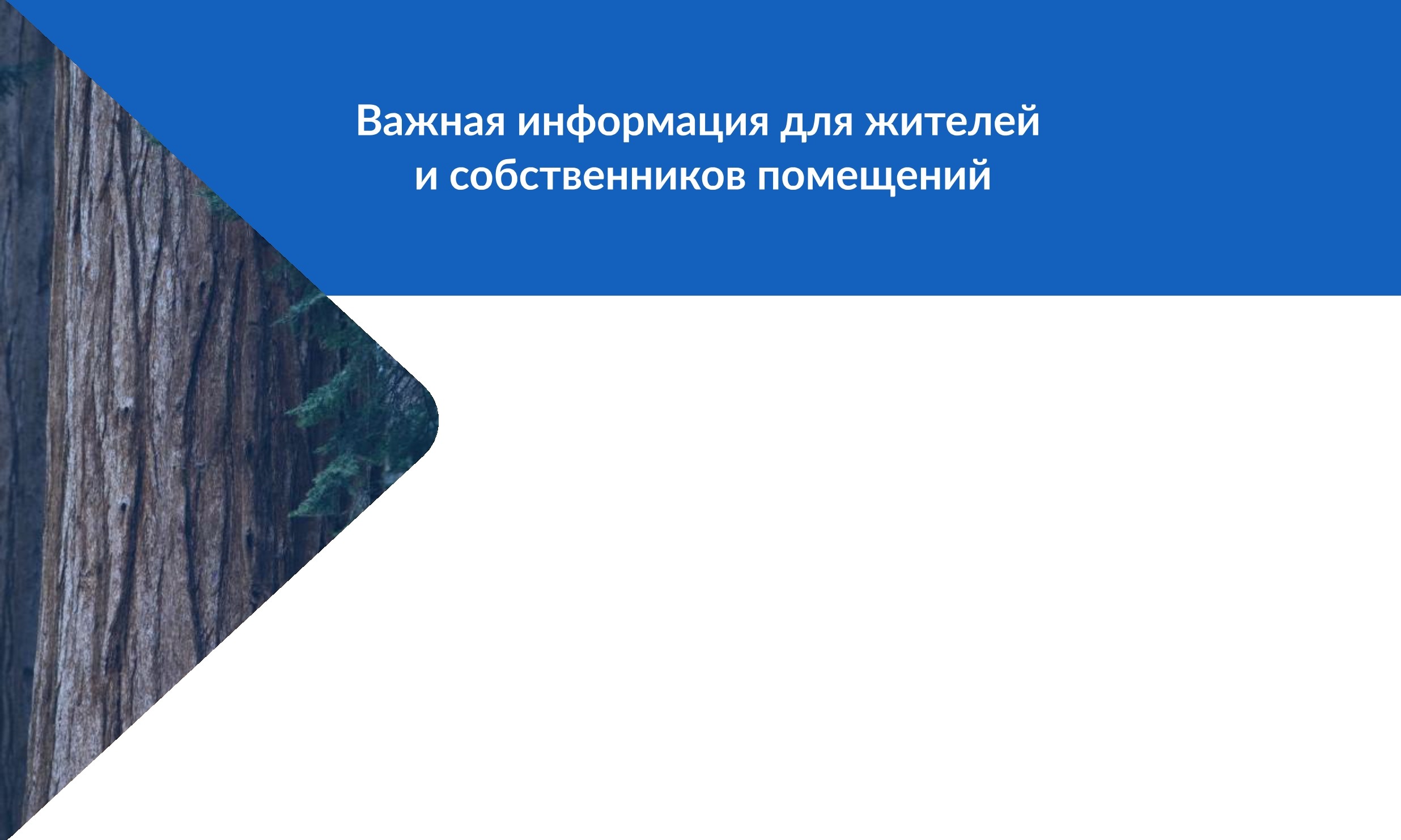 Отказаться от получения квитанции на бумаге можно в ТСЖ, в Личном кабинете  на сайте www.кабинет-жителя.рф или в Мобильном приложении«Кабинет-жителя.рф». Квитанцию можно будет получать с помощью телеграм-бота, через мобильное приложение или по электронной почте (обратиться в ТСЖ).Получая квитанцию на оплату ЖКУ только в электронном виде  освободите свой дом от ненужных бумаг, сохраните своё здоровье и экологию.Всего 16 пачек бумаги получается из 1 дерева. Но 1 дерево производит в день такое количество кислорода, которое нужно для дыхания семьи из 3 человек.ОТКАЗАВШИСЬ ОТ БУМАЖНОЙ КВИТАНЦИИ, ВЫ ПОЗАБОТИТЕСЬ О СЕБЕ И МИРЕ ВОКРУГ!